Elektrický obvod, vodiče, izolanty - PL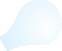 Bude žiarovka na obrázku svietiť ? Svoju odpoveď zdôvodni .Kratší pliešok batérie je ........................ svorka a označujeme ju ..... Dlhší pliešok batérie je .................. svorka a označujeme ju .....Dokresli  do tabuľky schematické značky:Nakresli schému jednoduchého obvodu , ktorý obsahuje batériu el. článkov, žiarovku, spínač a vodiče.Uveď aké podmienky musia byť splnené, aby obvodom prechádzal elektrický prúd.--Rozdeľ látky na elektrické vodiče a izolanty : papier, železo, guma, oceľ, vzduch, drevo, tuha z ceruzky, meď, plast, voda     elektrické vodiče:     elektrické izolanty:Doplň vety :Elektrické vodiče sú látky, ktoré .......……………............... elektrický prúd, pretože ........................................……….. voľných častíc s elektrickým nábojom. Elektrické izolanty sú látky, ktoré ............…………................. elektrický prúd, pretože ................................…….……..voľných častíc s elektrickým nábojom.vodičelektrický článokbatéria el. článkovzdroj napätiaampérmeterspínačžiarovka